Пресс-релизВ Орловской области определили победителей 2-го чемпионата по шашкам среди пенсионеров55 шашистов приняли вызов, став участниками регионального чемпионата по шашкам среди пенсионеров. Мероприятие проводилось второй раз по инициативе областных отделений Союза пенсионеров России и Пенсионного фонда по Орловской области, а также Управления Департамента социальной защиты населения, опеки и попечительства, труда и занятости Орловской области.17 марта в здании шахматно-шашечной спортивной школы перед началом соревнований к участникам с приветственным словом обратилась Анна Елисеева, управляющий Орловского Отделения Пенсионного фонда:- Я на любом мероприятии, которое проходит под эгидой СПР, восхищаюсь Вами, участниками! Ваша активность, оптимизм и отношение к жизни – это что-то удивительное! Мне хочется, чтобы эти положительные эмоции, которые Вас переполняют будь-то на шахматном, шашечном чемпионате или компьютерном многоборье, заряжали как можно больше представителей золотого возраста у нас в Орловской области. Всем участникам сегодня я желаю, конечно же, удачи и честной и бескомпромиссной борьбы!Тепло и сердечно поприветствовала участников соревнования Светлана Владимировна Забродина - начальник Управления Департамента социальной защиты населения, опеки и попечительства, труда и занятости Орловской области.В соревнованиях приняли участие 27 команд из муниципальных образований и городских округов области, 55 любителей шашек, из них 24 женщины и 31 мужчина. Как и первый чемпионат, вторая региональная игра проходила в соответствии с Правилами по виду спорта «шашки» (от 26.04.2019 №347) по швейцарской системе: 7 туров по системе микроматч. Формат соревнований – 2 раздельных турнира среди мужчин и женщин. По итогам чемпионата победителей определили в командном первенстве и личном зачете. Места распределились следующим образом:Победителями в личном зачете среди женщина стали:1-е место - Тапилина Валентина Александровна (Троснянский район)2-е место - Беликова Любовь Ивановна (Хотынецкий район)3- место - Гриценко Галина Михайловна (Ливенский район)Победителями в личном зачете среди мужчин стали:1-е место - Сергеев Леонид Артамонович- Северный район г.Орла2-е место - Стёпушкин Петр Иванович -Железнодорожный район г.Орла3-е место - Соколов Владимир Витальевич-Хотынецкий районПобедителями в общекомандном первенстве стали:1-е место - Хотынецкий район2 -е место - Троснянский район3-е место - Железнодорожный район г.Орла.Государственное учреждение –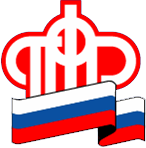 Отделение Пенсионного фонда РФ по Орловской области       302026, г. Орел, ул. Комсомольская, 108, телефон: (486-2) 72-92-41, факс 72-92-07